    Эрнст Теодор Вильгельм Гофман 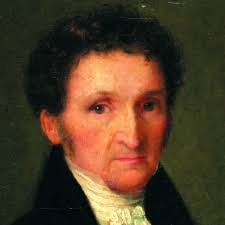 Родился 24 января 1776 года в Кенигсберге в Пруссии (ныне город Калининград, РФ). Позже он изменил свое третье имя Вильгельм на Амадей – в честь композитора Вольфганга Амадея Моцарта.Его отец был адвокатом. После того, как родители разошлись, мальчик жил с матерью и бабушкой, посещал реформатскую школу в Кенигсберге. Музыке Эрнст учился у органиста Христиана Подбельского.В 1795 году окончил Кенигсбергский университет, где изучал юридическое право.После недолгой практики в суде города Глогау (Глогув) Гофман в Берлине успешно сдал экзамен на чин асессора и получил назначение в Познань.В1802 году после скандала, вызванного его карикатурой на представителя высшего сословия, Гофман был переведен в польский городок Плоцк, в 1793 году отошедший к Пруссии.В 1804 году Гофман переехал в Варшаву, где весь свой досуг посвящал музыке, в театре были постановлены несколько его музыкально-сценических произведений. Стараниями Гофмана было организовано филармоническое общество и симфонический оркестр.В 1808-1813 годах он занимал пост капельмейстера в театре города Бамберг (Бавария). В этот же период он подрабатывал уроками пения для дочерей местной знати. Здесь же он написал оперы "Аврора" и "Дуэттини", которую посвятил ученице Юлии Марк. Помимо опер Гофман был автором симфоний, хоров, камерных сочинений.Первые его статьи были помещены на страницах "Всеобщей музыкальной газеты", сотрудником которой он был с 1809 года. Гофман представлял музыку как особый мир, способный раскрыть перед человеком смысл его чувств и страстей, а также постигнуть природу всего загадочного и невыразимого. Ярким выражением музыкально-эстетических взглядов Гофмана стали его новеллы "Кавалер Глюк" (1809), "Музыкальные страдания Иоганна Крейслера, капельмейстера" (1810), "Дон Жуан" (1813), диалог "Поэт и композитор" (1813). Рассказы Гофмана позднее были объединены в сборнике "Фантазии в духе Калло" (1814-1815).В 1816 году Гофман вернулся на государственную службу советником Берлинского апелляционного суда, где и прослужил до конца жизни.В 1816 году была поставлена самая известная опера Гофмана "Ундина", но пожар, уничтоживший все декорации, положил конец ее большому успеху.После этого он, помимо службы, посвятил себя литературной работе. Сборник "Серапионовы братья" (1819-1821), роман "Житейские воззрения кота Мурра" (1820-1822) снискали Гофману всемирную славу. Известность получили сказка "Золотой горшок" (1814), рассказ в духе волшебной сказки "Крошка Цахес по прозванию Циннобер" (1819).Роман Гофмана "Повелитель блох" (1822) привел к конфликту с прусским правительством, компрометирующие части романа были изъяты и опубликованы только в 1906 году.С 1818 года у писателя развивалась болезнь спинного мозга, которая в течение нескольких лет привела к параличу.25 июня 1822 года Гофман скончался. Похоронен на третьем кладбище храма Иоанна Иерусалимского. Произведения Гофмана оказали влияние на немецких композиторов Карла Марию фон Вебера, Роберта Шумана, Рихарда Вагнера. Поэтические образы Гофмана получили воплощение в творчестве композиторов Шумана ("Крейслериана"), Вагнера ("Летучий голландец"), Чайковского ("Щелкунчик"), Адольфа Адана ("Жизель"), Лео Делиба ("Коппелия"), Ферруччо Бузони ("Выбор невесты"), Пауля Хиндемита ("Кардильяк") и др. Сюжетами для опер послужили произведения Гофмана "Мастер Мартин и его подмастерья", "Крошка Цахес по прозванию Циннобер", "Принцесса Брамбилла" и др. Гофман – герой опер Жака Оффенбаха "Сказки Гофмана".Гофман был женат на дочери познанского писаря Михалине Рорер. Их единственная дочь Цецилия умерла в двухлетнем возрасте.В немецком городе Бамберг, в доме, где на втором этаже жили Гофман с супругой, открыт музей писателя. В Бамберге установлен памятник писателю, держащему на руках кота Мурра.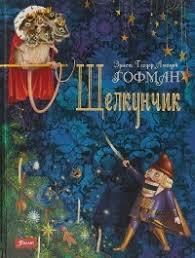 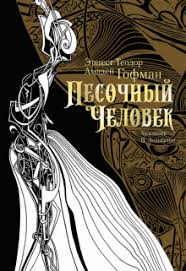 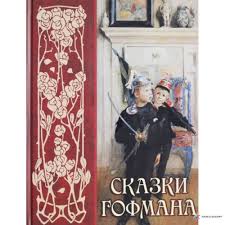 